Все, что выделено маркером, необходимо переписать в тетрадь для теории. Конспект будет проверен после выхода с дистанционного обучения.АККОРДЫАккорд – это созвучие из 3-х и более нот.Трезвучие – это аккорд из 3-х звуков, расположенных по терциям.В зависимости от того, какие терции входят в состав трезвучия и в каком порядке, выделяют 4 вида трезвучий:У каждого трезвучия есть два обращения: секстаккорд и квартсекстаккорд.Для того, чтобы построить аккорд от ноты вверх, надо от заданной ноты построить первый интервал, а затем от получившейся – второй интервал. Например: или 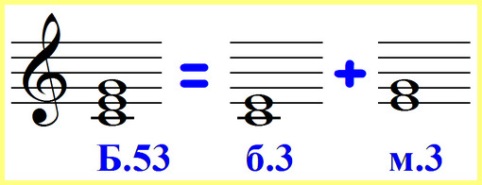 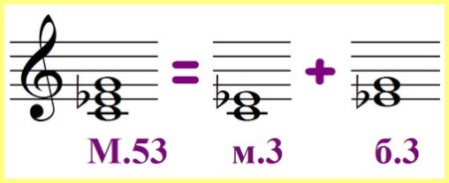 Для того, чтобы определить вид аккорда, необходимо определить, какие интервалы входят в его состав. Состав аккорда определяется снизу вверх.ЗАДАНИЕВ рабочей тетради (Г.Калинина) выполнить упражнение №2, 3 на странице 18.Выполненную работу сфотографировать и прислать мне на почту (subbotina.a.s@mail.ru) 16 апреля.Желаю успехов! ОбозначениеНазваниеСтроениеБ53Большое (мажорное) трезвучиеб3+м3М53Малое (минорное) трезвучием3+б3Ув53Увеличенное трезвучиеб3+б3Ум53Уменьшенное трезвучием3+м3ОбозначениеНазваниеСтроениеБ6Большой (мажорный) секстаккордм3+ч4М6Малый (минорный) секстаккордб3+ч4Ум6Уменьшенный секстаккордм3+ув4Ув6Увеличенный секстаккордб3+ум4Б64Большой (мажорный) квартсекстаккордч4+б3М64Малый (минорный) квартсекстаккордч4+м3Ум64Уменьшенный квартсекстаккордув4+м3Ув64Увеличенный квартсекстаккордум4+б3